Vybavení pro bezpečnou jízdu na koleV tomto pracovním listě se děti zamyslí nad důležitostí správného nošení a používání cyklistické helmy. Pracovní list je vhodný pro 3.–4. třídu.Vybavení pro bezpečnou jízdu na kole__________________________________________________Ve videu jste viděli, jakých chyb se dopustily děti na kolech. Zakroužkujte na obrázku to, co by mohlo cyklisty během jízdy na kole ohrozit. Řekněte si proč.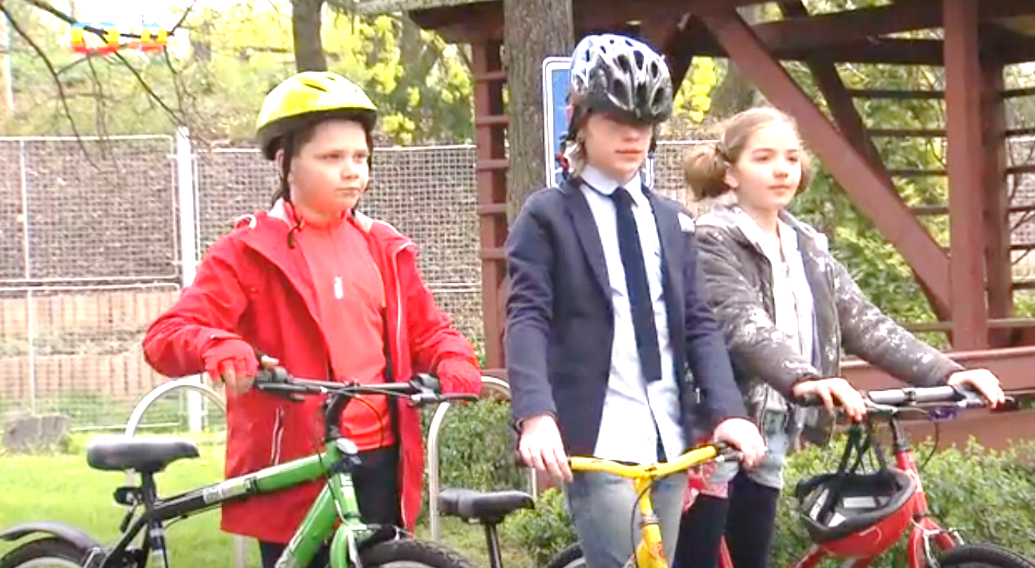 Jistě už jste slyšeli mnoho důvodů nebo výmluv, proč nenosit helmu na kolo. Vymyslete krátký příběh, který bude vyprávět o nezodpovědném cyklistovi. V příběhu použijte níže uvedená slova. Slova můžete tvarovat dle potřeby.helma		nechci		nebezpečí		krásná	nehoda	kolo	kámen………………………………………………………………………………………………………………………………………………………………………………………………………………………………………………………………………………………………………………………………………………………………………………………………………………………………………………………………………………………………………………………………………………………………………………………………………………………………………………………………………………………………………………………………………………………………………………………………………………………………………………………………………………………………………………………………………………………………………………………………………………………………………………………………………………………………………………………Auťas na konci videa shrnul základ toho, co je při jízdě na kole důležité. Doplň svými slovy: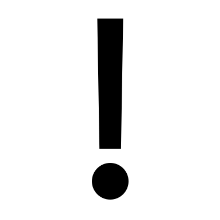 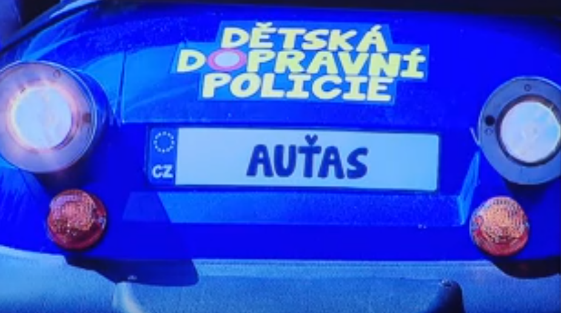 Cyklistická helma může být slušivá a nápaditá. Domaluj cyklistickou helmu dle své fantazie.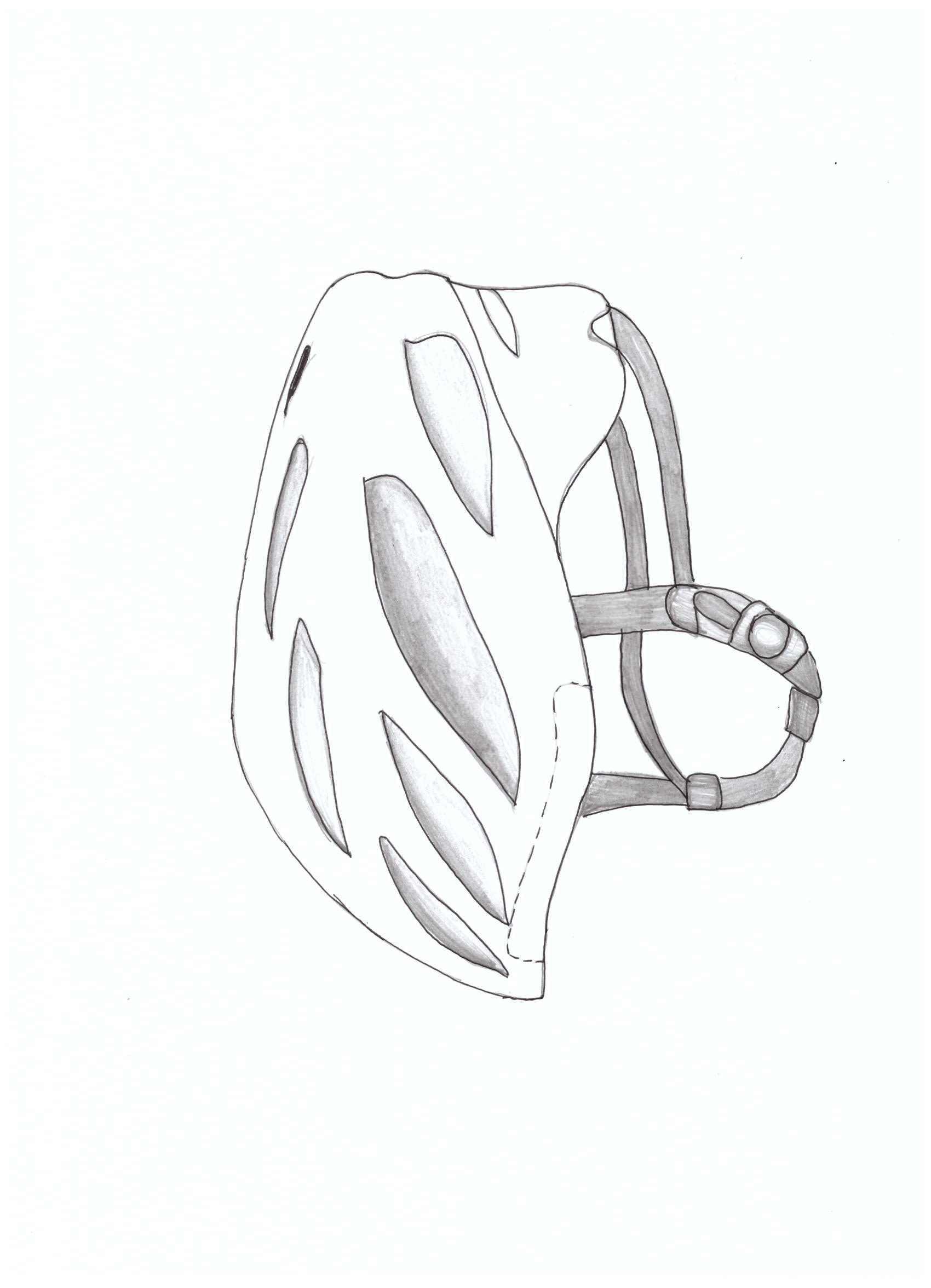 Co jsem se touto aktivitou naučil/a:………………………………………………………………………………………………………………………………………………………………………………………………………………………………………………………………………………………………………………………………………………………………………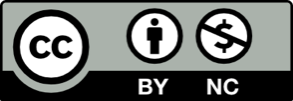 